 Non Oui – Si oui, lesquels ? Féminin	 Masculin	 Autre identité de genre1. Je m’engage à faire mention du logo « Brussels International » de la Région de Bruxelles-Capitale dans toutes les communications (promotion, publication, etc.) en lien avec le projet.2. Au nom de mon organisation, je déclare, lors de la réalisation de ce projet, ne discriminer personne sur la base de son sexe, son âge, son orientation sexuelle, son état civil, sa naissance, sa fortune, ses convictions religieuses ou philosophiques, ses convictions politiques, sa langue, son état de santé, son handicap, ses caractéristiques physiques ou génétiques, son origine sociale, sa nationalité, sa prétendue race, sa couleur de peau, son origine nationale ou ethnique, son ascendance ou ses convictions syndicales. Cela vaut tant pour les membres du personnel internes que pour les tiers, les visiteurs, les collaborateurs externes…3. Je suis habilité à signer ce formulaire et donc à engager l’entité que je représente.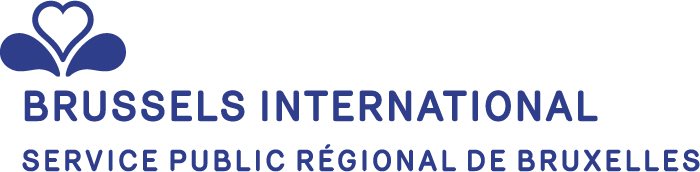 A envoyer au plus tard le lundi 15 mars 2021 avant 23h59Contact pour toute demande d’information :Benoît SpapensTel 02/800 36 79Mail : bspapens@sprb.brusselsCodrat-Alin TecluTel 02/430 61 57Mail : cateclu@sprb.brussels APPEL À PROJETS citoyenneté mondiale et solidaire 2021Formulaire de demande subventionDénomination de l’entité qui propose le projetDénomination du projetMontant de la subvention souhaitée1Renseignements généraux concernant votre entité1.1 Statut juridique1.2 Dénomination exacte et complète de l’entité1.3 Adresse du siège social1.4 Adresse de correspondance1.5 Adresse du site internet + réseaux sociaux (si d’application)1.6 Numéro de compte (avec IBAN et BIC) (au nom de l’association)1.7 Numéro TVA (si d’application)1.8 Numéro d’entreprise de l’association1.9 Faites une description des objectifs généraux de votre entité1.10 Votre entité a-t-elle été subventionnée par des pouvoirs publics en 2020?Dénomination du pouvoir publicMontant en 2020Nature de la subvention2Coordonnées du responsable de projet2.1 Nom de famille2.2 Prénom2.3 Fonction2.4 Tél fixe/portable2.5 Fax2.6 E-mail3Description de votre projet3.1 Quelle est la durée totale de votre projet?Tenez compte de la période de préparation et de clôture du projet. 3.1.1 Date de début3.1.2 Date de fin3.2Donnez un description succincte du projet (une demi-page maximum).3.3 Qu’est-ce qui motive votre entité à proposer ce projet en particulier ?3.4 Décrivez votre plan d’approche.3.4.1 Quelles activités seront organisées pendant quelle période (durant l’entièreté du déroulement du projet)? Qui s’occupera de la réalisation et combien de temps le membre du personnel et/ou un tiers y consacrera-t-il?Indiquez toutes les activités dans le planning et faites une évaluation du timing la plus précise possible.N° d’activitéPériode/phaseActivitéExécutée parTemps consacré3.5 Complétez ces éléments importants pour l’évaluation du projet.3.5.1.aQuel est votre public cible (estimation du nombre + caractéristiques qualitatives : filles/garçons, adolescents, jeunes adultes, public déjà initié à la thématique ou non, etc.) ?3.5.1.bComment voulez-vous faire la promotion de votre projet auprès du public-cible visé? Quelles initiatives de communication prévoyez-vous pour toucher votre public-cible ? Importance de la créativité des initiatives de communication mais aussi la manière de définir votre projet.3.5.2La faisabilité du projet est jugée sur base de l’ensemble du dossier. Mais vous pouvez rajouter ci-dessous des commentaires à sujet.3.5.3.a Quels sont vos objectifs à travers ce projet ? Plus particulièrement, quel est l’impact que vous souhaitez avoir en termes de savoir/savoir-être/savoir-faire nécessaires à une citoyenneté mondiale et solidaire ? Désignez-les de manière claire. 3.5.3.b Afin d’atteindre cet impact et ces objectifs, quels sont les résultats concrets que vous visez (activités, produits du projet, etc.) ? Désignez les résultats de manière claire. Expliquez de manière réaliste le lien que vous prévoyez entre vos résultats d’un côté et vos objectifs et votre impact de l’autre côté.3.5.3.c Comment compter vous objectiver/mesurer vos résultats, vos objectifs et votre impact ? Expliquez de manière réaliste l’évaluation que vous ferez de votre projet.3.6 Si la crise sanitaire de la Covid19 se prolonge et que les activités en présentiel sont limitées ou impossibles, expliquez dans quelle mesure votre projet pourrait se dérouler? Quelles actions initialement prévues pourraient avoir lieu ? Quelles actions devraient être adaptées et de quelle façon? Quelles actions ne pourraient pas être mise en oeuvre? 3.7Si vous comptez collaborer avec d’autres organisations, veuillez décrire leur contribution au sein du projet. Mentionnez séparément chaque organisation.Dénomination de l’organisationContributionDénomination de l’organisationContributionDénomination de l’organisationContribution3.9Check-list des documents à remettre : Oui NonLe présent formulaire complété (en word). Oui NonLe présent formulaire complété, daté et signé par une personne habilitée à engager votre entité (en pdf). Oui NonLe budget complet du projet (cf. Annexe 2) (en excel). Oui NonLe numéro d’entreprise de votre association est mentionné dans la rubrique 1.8 du présent formulaire. Si vos données ne sont pas à jour ou pas disponibles sur le site de la Banque nationale de Belgique, veuillez joindre une copie des comptes et bilan du dernier exercice pour lequel ils sont disponibles ainsi que la preuve de leur dépôt au Greffe du Tribunal de commerce. Oui NonUne attestation de la banque (datée après le 15 mars 2018) prouvant que le numéro de compte appartient à l’entité. Oui NonUne lettre de motivation de la personne qui coordonnera le projet.3.10 Lisez attentivement les informations ci-dessous avant de signer le formulaire de demande.DATE:SIGNATURE:NOM + FONCTION: